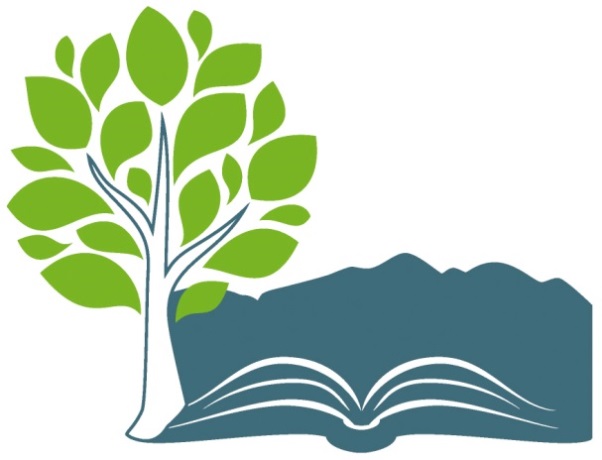 Hanley and Upton Educational TrustStaff privacy notice Privacy Notice: HUET Staff Privacy noticeInformation for staff Under data protection law, individuals have a right to be informed about how the trust uses any personal data that we hold about them. We comply with this by providing ‘privacy notices’ to individuals where we are processing their data. This privacy notice explains how we collect, store and use personal data about individuals we employ, or otherwise engage, to work at our trust.We, the trust are the ‘data controller’ for the purposes of data protection law. Our Data Protection Officer is detailed in the ‘contact us’ section      The personal data we hold; We process data relating to those we employ, or otherwise engage, to work at one of the schools in our trust. Personal data that we may collect, use, store and share (when appropriate) about you includes but is not restricted to: Contact details and contact preferencesDate of birth, marital status and genderNext of Kin and emergency contact numbers Salary, annual leave, pension and benefits informationBank account details, payroll records, National Insurance number and tax status information Recruitment information, including copies of right to work documentation, references and other information included in a CV or cover letter or as part of the application processQualifications and employment records, including work history, job titles, working hours, training records and professional membership Performance information Outcomes of disciplinary and/or grievance procedures Absence data Copy of driving licence Photographs CCTV images captured by the trustData about your use of the trust’s information and communication system We may also collect, store and use information about you that falls into "special categories" of more sensitive personal data. This includes information about (where applicable):Race, ethnicity, religious beliefs, sexual orientation and political opinionsTrade union membership Health, including any medical conditions, sickness recordWhy we use this dataThe purpose of processing this data is to help us run the trust, including to:Enable you to be paidFacilitate safe recruitment, as part of our safeguarding obligations towards pupilsSupport effective performance management Inform our recruitment and retention policiesEnable ethnicity and disability monitoring Improve the management of workforce data across the sector Support the work of the Teachers Review Body       Our lawful basis for using this dataWe only collect and use personal information about you when the law allows us to. Most commonly, we use it where we need to:Fulfil a contract we have entered into with you Comply with a legal obligation Carry out a task in the public interestLess commonly, we may also use personal information about you where:You have given us consent to use it in a certain wayWe need to protect your vital interests (or someone else’s interests)Where you have provided us with consent to use your data, you may withdraw this consent at any time. We will make this clear when requesting your consent, and explain how you go about withdrawing consent if you wish to do so.Some of the reasons listed above for collecting and using personal information about you overlap, and there may be several grounds which justify the trust’s use of your data.Collecting this informationWhile the majority of information we collect from you is mandatory, there is some information that you can choose whether or not to provide to us.Whenever we seek to collect information from you, we make it clear whether you must provide this information (and if so, what the possible consequences are of not complying), or whether you have a choice.How we store this dataWe create and maintain an employment file for each staff member. The information contained in this file is kept secure and is only used for purposes directly relevant to your employment. Once your employment with us has ended, we will retain this file and delete the information in it in accordance with our records retention schedule.The records retention schedule is available from the DPO on request.Data sharingWe do not share information about you with any third party without your consent unless the law and our policies allow us to do so.Where it is legally required, or necessary (and it complies with data protection law) we may share personal information about you with:Our local authority – to meet our legal obligations to share certain information with it, such as safeguarding concerns.The Department of Education – to meet out legal obligation to share certain information with it.Your family or representatives Educators and examining bodies – to enable them to provide the service we have contracted them forOur regulator, Ofsted – to meet our legal obligation to share certain information with it Suppliers and service providers – to enable them to provide the service we have contracted them for, such as payrollFinancial organisations – to enable them to provide the service we have contracted them forCentral and local government – to meet our legal obligations to share certain information with them Our auditors – to meet our legal obligations to share information with them Survey and research organisations – to enable them to provide the service we have contracted them for Trade unions and associations – to meet our legal obligations to share certain information with themHealth authorities  - to meet our legal obligations to share certain information with them Security organisations – to enable them to provide the service we have contracted them for Health and social welfare organisations – to meet our legal obligations to share certain information with them Professional advisers and consultants – to enable them to provide the service we have contracted them for Charities and voluntary organisations – to enable them to provide the service we have contracted them forPolice forces, courts, tribunals – to meet our legal obligations to share certain information with them Professional bodies – to meet our legal obligations to share certain information with themEmployment and recruitment agencies – to enable them to provide the service we have contacted them forTransferring data internationallyWhere we transfer personal data to a country or territory outside the European Economic Area, we will do so in accordance with data protection law.Your rightsHow to access personal information we hold about youIndividuals have a right to make a ‘subject access request’ to gain access to personal information that the trust holds about them.If you make a subject access request, and if we do hold information about you, we will:Give you a description of itTell you why we are holding and processing it, and how long we will keep it forExplain where we got it from, if not from youTell you who it has been, or will be, shared withLet you know whether any automated decision-making is being applied to the data, and any consequences of thisGive you a copy of the information in an intelligible formYou may also have the right for your personal information to be transmitted electronically to another organisation in certain circumstances.If you would like to make a request, please contact our Data Protection Officer.Your other rights regarding your dataUnder data protection law, individuals have certain rights regarding how their personal data is used and kept safe. You have the right to:Object to the use of your personal data if it would cause, or is causing, damage or distressPrevent your data being used to send direct marketingObject to the use of your personal data for decisions being taken by automated means (by a computer or machine, rather than by a person)In certain circumstances, have inaccurate personal data corrected, deleted or destroyed, or restrict processingClaim compensation for damages caused by a breach of the data protection regulationsTo exercise any of these rights, please contact our Data Protection Officer.Contact UsIf you have any questions, concerns or would like more information about anything mentioned in this privacy notice, please contact our Data Protection Officer: Mrs Natalie Stimpson  Email DPO@HUET.co.uk Telephone 01684 593241ComplaintsWe take any complaints about our collection and use of personal information very seriously.If you think that our collection or use of personal information is unfair, misleading or inappropriate, or have any other concern about our data processing, please raise this with us in the first instance.To make a complaint, please contact our Data Protection Officer.Alternatively, you can make a complaint to the Information Commissioner’s Office:Report a concern online at https://ico.org.uk/concerns/ Call 0303 123 1113Or write to: Information Commissioner’s Office, Wycliffe House, Water Lane, Wilmslow, Cheshire, SK9 5AFStaff Declaration I …………………………….., declare that I understand: The categories of my personal information The Hanley and Upton Educational Trust collects and uses.The Hanley and Upton Educational has a lawful basis for collecting and using my personal information. The Hanley and Upton Educational Trust may share my information with the DfE, LA and other stated organisations. The Hanley and Upton Educational Trust does not share information about you with anyone without your consent, unless the law and our policies allow us to do so. My information is retained in line with the Hanley and Upton Educational Trust’s Records Retention Schedule.My rights to the processing of my personal information. Name of staff member: _______________________________Signature of staff member:_______________________________Date:_______________________________